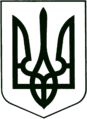 УКРАЇНА
МОГИЛІВ-ПОДІЛЬСЬКА МІСЬКА РАДА
ВІННИЦЬКОЇ ОБЛАСТІВИКОНАВЧИЙ КОМІТЕТ                                                           РІШЕННЯ №193Від 29.06.2023р.                                              м. Могилів-ПодільськийПро проведення конкурсу з перевезення пасажирів на міських автобусних маршрутах загального користування №1 та №2 м. Могилева-Подільського         Керуючись ст. 52 Закону України «Про місцеве самоврядування в Україні», відповідно до Закону України «Про автомобільний транспорт», постанови Кабінету Міністрів України від 03.12.2008 року №1081 «Про затвердження Порядку проведення конкурсу з перевезення пасажирів на автобусному маршруті загального користування», постанови Кабінету Міністрів України від 18.02.1997 року №176 «Про затвердження Правил надання послуг пасажирського автомобільного транспорту», рішення   виконавчого комітету Могилів-Подільської міської ради від 01.12.2022 року №431 «Про затвердження результатів конкурсу з визначення підприємства (організації) для здійснення функцій робочого органу», -виконком міської ради ВИРІШИВ:1. Провести конкурс з перевезення пасажирів на міських автобусних маршрутах загального користування №1 та №2 м. Могилева-Подільського.2. Затвердити умови проведення конкурсу з перевезення пасажирів на міських автобусних маршрутах загального користування №1 та №2 м. Могилева-Подільського згідно з додатком 1.3. Затвердити склад конкурсного комітету з перевезення пасажирів на міських автобусних маршрутах загального користування №1 та №2 м. Могилева-Подільського згідно з додатком 2.4. Конкурсному комітету з перевезення пасажирів на міських автобусних маршрутах загального користування №1 та №2 м. Могилева-Подільського:4.1. Провести конкурс з перевезення пасажирів на міських автобусних  маршрутах загального користування №1 та №2 м. Могилева-Подільського.4.2. Подати на затвердження виконавчого комітету міської ради протокол засідання конкурсного комітету в 10-ти денний термін після проведення конкурсу.5. Управлінню культури та інформаційної діяльності міської ради (Служалюк О.В.) розмістити в засобах масової інформації оголошення про проведення конкурсу з перевезення пасажирів на міських автобусних маршрутах загального користування №1 та №2 м. Могилева-Подільського.6. Управлінню житлово-комунального господарства міської ради (Стратійчук І.П.) забезпечити проведення конкурсу з перевезення пасажирів на міських автобусних маршрутах загального користування №1 та №2 м. Могилева-Подільського. 7. Визнати таким, що втратило чинність рішення виконавчого комітету міської ради від 06.09.2022 року №302 «Про проведення конкурсу з визначення автомобільного перевізника на міських автобусних маршрутах загального користування №1 та №2 м. Могилева-Подільського».8. Контроль за виконанням даного рішення покласти на першого заступника міського голови Безмещука П.О..Міський голова 						 Геннадій ГЛУХМАНЮК                                                                                                  Додаток 1                                                                                          до рішення виконавчого                                                                                        комітету міської ради                                                                                                                                                                                       від 29.06.2023 року №193Умови конкурсуз перевезення пасажирів на міських автобусних маршрутах загального користування №1 та №2 м. Могилева-ПодільськогоМета конкурсу1.1. Умови конкурсу з перевезення пасажирів на міських автобусних  маршрутах загального користування №1 та №2 м. Могилева-Подільського  (далі - Умови) та складу конкурсного комітету розроблено відповідно до Закону України «Про автомобільний транспорт», Порядку проведення конкурсу з перевезення пасажирів на автобусному маршруті загального користування, затвердженого постановою Кабінету Міністрів України від 03.12.2008 року №1081.1.2. Метою проведення конкурсу є створення конкурентного середовища, визначення на конкурсних засадах юридичних або фізичних осіб-підприємців, здатних забезпечувати належну якість та безпеку обслуговування перевезень пасажирів на автобусних маршрутах загального користування, дотримання вимог транспортного законодавства України, інших нормативно-правових актів і виконання договірних умов із замовником перевезень. Об’єкт конкурсу2.1. Автобусний маршрут №1, а саме: с. Бронниця - вулиця Острівська - проспект Незалежності - вулиця Вірменська - вулиця Гоголя - вулиця Стависька - вулиця Грецька - вулиця Полтавська - вулиця І.Франка - вулиця Вокзальна - проспект Героїв - вулиця Ринкова - вулиця Стависька - вулиця Київська - вулиця Вірменська - проспект Незалежності - вулиця Острівська - с. Бронниця.2.2. Автобусний маршрут №2, а саме: с. Бронниця - вулиця Острівська - проспект Незалежності - вулиця Вірменська - вулиця Гоголя - вулиця Стависька - вулиця Ринкова - проспект Героїв - вулиця  Вокзальна - вулиця І. Франка - вулиця Полтавська - вулиця Грецька - вулиця Стависька - вулиця Київська - вулиця Вірменська - проспект Незалежності - вулиця Острівська - с. Бронниця.Умови перевезень3.1. У конкурсі з перевезеня пасажирів на автобусних маршрутах   загального користування, можуть брати участь претенденти, які відповідають вимогам ст. 34 Закону України «Про автомобільний транспорт», а саме спроможні:- виконувати вимоги Закону України «Про автомобільний транспорт» та   інших законодавчих і нормативно-правових актів України у сфері   перевезення пасажирів;- утримувати транспортні засоби в належному технічному і санітарному стані   та забезпечувати їх зберігання відповідно до вимог статті 21 Закону України   «Про автомобільний транспорт»;- забезпечувати контроль технічного і санітарного стану транспортних засобів   перед виїздом на маршрут;- забезпечувати проведення медичного контролю стану здоров’я водіїв;- організовувати проведення періодичного навчання водіїв методам надання   домедичної допомоги потерпілим від дорожньо-транспортних пригод;- забезпечувати умови праці та відпочинку водіїв згідно з вимогами   законодавства;- забезпечувати проведення стажування та інструктажу водіїв у порядку,   визначеному центральним органом виконавчої влади, що забезпечує   формування та реалізує державну політику у сфері транспорту;- забезпечувати безпеку дорожнього руху;- забезпечувати водіїв відповідною документацією на перевезення пасажирів.   	  3.2. Плата за проїзд пасажирами справляється з використанням єдиного електронного квитка, проїзного квитка, готівкою або іншим способом передбаченим чинним законодавством.4. Вимоги до претендентів		4.1. Конкурс є відкритим, в ньому можуть брати участь пасажирські перевізники, які відповідають наступним вимогам:- наявність Ліцензії на провадження господарської діяльності з надання   послуг з перевезення пасажирів автомобільним транспортом загального   користування (крім надання послуг з перевезення пасажирів та їх багажу на   таксі) та свідоцтва про державну реєстрацію суб’єкта підприємницької   діяльності;- наявність у пасажирського перевізника в достатній кількості сертифікованих       транспортних засобів відповідного класу для виконання перевезень, що   визначені для обслуговування об’єкта конкурсу та перевезень, які повинні   виконуватися відповідно до чинних договорів;    - наявність резерву автобусів для заміни рухомого складу на автобусних   маршрутах загального користування у разі виходу їх з ладу (становить 10%   від необхідної кількості автобусів для виконання перевезень);- наявність на маршрутах транспортних засобів, пристосованих для      перевезення осіб з інвалідністю та інших маломобільних груп населення   в кількості до 50 відсотків від загальної кількості автобусів (починаючи з          2025 року – до 70 відсотків).         Транспортні засоби, пристосовані для перевезення осіб з інвалідністю та    інших маломобільних груп населення, повинні бути пристосовані для    користування особами з інвалідністю по зору, слуху та з порушеннями   опорно-рухового апарату, а також передбачати можливість встановлення   зовнішніх звукових інформаторів номера і кінцевих зупинок маршруту,   текстових та звукових систем у салоні для оголошення зупинок;    - здатність перевізника самостійно забезпечувати перевезення пасажирів на   маршруті, що є об’єктом конкурсу та нести повну відповідальність за якість   обслуговування пасажирів та безпеку учасників руху і пасажирів;- здатність перевізника забезпечувати якісні та комфортні умови перевезень   пасажирів;- забезпечення умов праці та відпочинку водіїв, оплати праці персоналу   згідно з вимогами чинного законодавства, складеним графіком роботи   водіїв на маршруті;      - забезпечення пільгових перевезень пасажирів, які відповідно до чинного   законодавства користуються такими правами;- перевезення пасажирів на маршрутах згідно з державними соціальними   нормативами у сфері транспортного обслуговування населення.4.2. Транспортні засоби, які подаються претендентом на участь в конкурсі на перевезення пасажирів, повинні:- мати загальну кількість місць не меньше 60, у тому числі сидячих - не   меньше 34 (з місцем водія);- мати сертифікат відповідності, виданий акредитованим Національним   агентством з акредитації України в установленому законодавством   порядку, на технічну компетентність та незалежність у відповідності до   вимог ДСТУ ISO/IEC 17025, органом із сертифікації КТЗ, їх частин та   обладнання, відповідно до наказу Мінінфраструктури України   від 13.01.2017 року №10, а саме: категорія – М3, призначення КТЗ за типом   кузова – СЕ/автобус з низькою підлогою клас І; - за технічними та екологічним показниками відповідати вимогам чинного   законодавства у сфері автомобільного транспорту; - мати трап для полегшення доступу інвалідного візка в автобус;- мати низький рівень підлоги;- мати  подвійні двері для заїзду пасажирів в інвалідних візках;- мати систему для фіксації інвалідного візка і його пасажира-користувача;- мати в салоні ситему відео спостереження;- мати в салоні ситему фільтрації повітря; - мати систему кондиціювання повітря;- мати вільний доступ до Wi-Fi.4.3. Для участі у конкурсі автомобільний перевізник подає на кожен об’єкт конкурсу такі документи:- заяву на участь у конкурсі, за формою згідно з додатком 1 до Умов     конкурсу з визначення автомобільного перевізника на міських автобусних   маршрутах загального користування №1 та №2 м. Могилева-Подільського;- анкету до заяви про участь у конкурсі встановленого зразку, за формою   згідно з додатком 4 до Умов конкурсу з визначення автомобільного                             перевізника на міських автобусних маршрутах загального користування   №1 та №2 м. Могилева-Подільського; - відомості про додаткові послуги обслуговування маршруту, за формою    згідно з додатком 3 до Умов конкурсу з визначення автомобільного                             перевізника на міських автобусних маршрутах загального користування   №1 та №2 м. Могилева-Подільського;- копію свідоцтва про державну реєстрацію юридичної особи або фізичної   особи підприємця суб’єкта господарювання;- перелік транспортних засобів, які пропонується до використання на   автобусному маршруті із зазначенням марки, моделі, державного  реєстраційного знака, року випуску транспортного засобу,  пасажиромісткості (з відміткою «з місцем водія/без місця водія»), за   формою згідно з додатком 2 до Умов конкурсу з визначення автомобільного                             перевізника на міських автобусних маршрутах загального користування   №1та №2 м. Могилева-Подільського;- копії свідоцтв про реєстрацію транспортних засобів або тимчасових   реєстраційних талонів автобусів, що пропонується до використання на   маршруті;- копію документа, що підтверджує проведення процедури санації (за умови   проведення санації);- перелік транспортних засобів, пристосованих для перевезення осіб з     обмеженими фізичними можливостями, які пропонуються для роботи на   автобусному маршруті.4.4. До участі у конкурсі не допускаються автомобільні перевізники, які:- визнані банкрутами або щодо яких порушено процедуру банкротства   (за винятком тих, стосовно яких проводиться процедура санації), або які   проходять процедуру ліквідації як суб’єкти господарювання;- подали до участі в конкурсі неналежним чином оформлені документи чи не в    повному обсязі, а також такі, що містять недостовірну інформацію;- не відповідають вимогам статті 45 Закону України «Про автомобільний    транспорт»;- пропонують для використання на маршруті автобуси, переобладнані з   вантажних автомобілів;- в разі запровадження автоматизованої системи обліку проїзду не   забезпечують можливість оплати проїзду з використанням електронного   квитка, який підключається до банківської картки отримувача послуг за   рішенням відповідних державних органів на безоплатній основі, особам, які   відповідно до Закону України «Про статус ветеранів війни, гарантії іх   соціального захисту» мають право на безоплатний проїзд;     - мають несплачені штрафні санкції, накладені Укртрансбезпекою, або водії   якого мають несплачені штрафи, накладені відповідно до статті 130 Кодексу   України про адміністративні правопорушення, неоскаржені у судовому   порядку (що були накладені не пізніше ніж за 20 днів до дати проведення   конкурсу); - подали конкурсну пропозицію, що не відповідає обо’язковим та додатковим   умовам конкурсу, крім випадків, передбачених частиною третьою статті 44   Закону України «Про автомобільний транспорт»;    - подали на конкурс більшу кількість автобусів, ніж це передбачено умовами   конкурсу; - не мають резерву автобусів для заміни рухомого складу на автобусних   маршрутах загального користування;- не мають достатньої кількості транспортних засобів для виконання   перевезень, затверджених обов’язковими умовами конкурсу та перевезень які     повинні виконуватися відповідно до чинних договорів (доволів).5. Додаткові умови5.1. Крім документів, визначених у пункті 4.3 цих Умов, перевізник –   претендент подає конкурсні пропозиції, які включають:- інвестиційний проект - зобов’язання щодо оновлення парку автобусів на   маршруті на протязі до 5 (п’яти) років (обов’язковий в разі невідповідності   транспортних засобів умовам конкурсу); - інші документи, що на думку перевізника - претендента можуть мати     значення під час конкурсу (за бажанням перевізника - претендента);- надати довідку в довільній формі про наявність власної чи орендованої   матеріально-технічної бази для технічного обслуговування та ремонту,    проведення перед та після рейсового технічних оглядів, зберігання на     стоянці, що охороняється, автобусів які використовуються на маршрутах,      забезпечення проведення медичного контролю здоров’я водіїв або наявність   чинних договорів на отримання перелічених послуг;- письмову згоду на використання своєї матеріально-технічної бази, у тому   числі всіх наявних транспортних засобів, які згідно з рішенням комісії ТЕБ та     НС, будуть залучатися до евакуації населення території громади, ліквідації     наслідків надзвичайних ситуацій, перевезення військовослужбовців та інших   потреб військового командування на період дії воєнного стану та 90 днів   після його припинення чи завершення;- довідку в довільній формі, що містить інформацію щодо повного виконання    попередніх договорів з перевезень пасажирів на автобусних маршрутах    загального користування, при наявності таких договорів;- забезпечити роботу водіїв на маршрутах в уніформі.5.2. У місячний термін з моменту набуття чинності договору на перевезення пасажирів на об’єкті конкурсу перевізник має надати   Організатору затверджений та погоджений паспорт автобусного маршруту.6. Подання документів для участі у конкурсі6.1. Документи для участі в конкурсі подаються перевізниками – претендентами окремо щодо кожного об’єкта конкурсу. Документи пронумеровуються, прошнуровуються, підписуються автомобільним перевізником або уповноваженою особою автомобільного перевізника із зазначенням кількості сторінок цифрами і словами.Документи для участі в конкурсі подаються перевізником-претендентом у двох закритих конвертах (пакетах).Конверт (пакет) з позначкою «№1», який містить документи для участі в конкурсі, відкривається наступного дня після закінчення строку їх прийняття.Конверт (пакет) з позначкою «№2», який містить документи з інформацією про те, на який об’єкт конкурсу подає документи перевізник- претендент, відкривається під час засідання конкурсного комітету.У конверті (пакеті) з позначкою №2 перевізник - зобов’язаний подати інформацію про об’єкт конкурсу. 6.2. Подані на конкурс документи реєструються Організатором у журналі обліку. Журнал обліку повинен бути пронумерований, прошнурований та засвідчений печаткою Організатора конкурсу. Документи, поданні несвоєчасно, не реєструються і повертаються автомобільному перевізнику. 6.3. Інформація про дату, час і місце проведення конкурсу, а також адресу і строк подання документів для участі в конкурсі повідомляється в засобах масової інформації.6.4. За роз’ясненями щодо оформлення документів для участі в конкурсі перевізники-претенденти мають право звернутися до Організатора, які зобов’язані надати їх в усній чи письмовій формі (за вибором перевізника – претендента) протягом трьох днів.6.5. Під час приймання документів Організатор повинен створити умови для одержання перевізником - претендентом детальної інформації про характеристики об’єкта конкурсу.6.6. Документи приймаються за адресою Організатора: 24000, м. Могилів-Подільський, площа Шевченка, буд. 6/16, каб. 4, розклад роботи з 08:00 год до 17:15 год (понеділок - четвер) та з 08:00 год до 16:00 год (п’ятниця), телефон для довідок (04337) 6-27-08. За цією ж адресою претендент може отримати роз’яснення щодо оформлення документів на конкурс або умов конкурсу (не пізніше ніж за 5 (п’ять) днів до закінчення строку подання документів).6.7. Кінцевий строк прийняття документів не може становити менше 10 (десяти) робочих днів до дати проведення конкурсу - до 16:00 год  28.07.2023 р.       6.8. Документи, які надійшли до конкурсного комітету після встановленого строку, не розглядаються.7. Фінансування конкурсу    Фінансування проведення конкурсу здійснюється Організатором конкурсу  за рахунок власних коштів.8. Проведення конкурсу та визначення переможця8.1. Під час проведення конкурсу з перевезення пасажирів на міських   автобусних маршрутах загального користування №1 та №2 запрошуються перевізники-претенденти, у присутності яких оголошуються конкурсні пропозиції.Претендентам надається право на обґрунтування запропонованих ними конкурсних пропозицій. Під час проведення конкурсу додаткові пропозиції від перевізників-претендентів не приймаються.8.2. У разі відсутності перевізника-претендента на конкурсі з перевезення пасажирів на міських автобусних маршрутах загального користування №1 та №2 його інтереси може представляти особа, яка має довіреність, видану перевізником-претендентом.8.3. У разі відсутності на конкурсі представника перевізника-претендента конкурсний комітет розглядає конкурсні пропозиції, викладені в поданих претендентом документах.8.4. У разі участі в конкурсі двох або більше перевізників-претендентів, конкурсний комітет визначає переможця з використанням бальної системи оцінки пропозицій перевізників-претендентів та подає пропозиції Організатору перевезень.Сумарна кількість балів, одержаних кожним перевізником-ретендентом згідно з додатком 5 до Умов конкурсу з перевезення пасажирівна міських автобусних маршрутах загального користування №1 та №2  м. Могилева-Подільського, є підставою для подання пропозицій Організатору перевезень для визначення переможця конкурсу.           8.5. Організатор перевезень визнає переможцем конкурсу з перевезення пасажирів на міських автобусних маршрутах №1 та №2, того перевізника – претендента, який за результатами розгляду набрав найбільшу кількість балів, відповідно до системи оцінки пропозицій перевізників – претендентів, підготовлених конкурсних комітетом.    8.6. Організатор перевезень визнає перевізником-претендентом на конкурсі з перевезення пасажирів, який посів друге місце, того перевізника-претендента, який за результатами розгляду набрав найбільшу кількість балів відповідно до системи оцінки пропозицій перевізників-претендентів, підготовлених конкурсним комітетом, без урахування показника переможця конкурсу.8.7. У разі, коли перевізники-претенденти під час участі у конкурсі з перевезення пасажирів набрали однакову кількість балів, переможець конкурсу визначається шляхом голосування. Перевізника-претендента, визнаного переможцем конкурсу з перевезення пасажирів, може бути визнано таким, лише у разі, коли набрана ним за окремим об’єктом конкурсу кількість балів вища ніж нуль.8.8. Якщо перевізником-претендентом на один чи кілька об’єктів конкурсу є тільки один автомобільний перевізник, він визнається переможцем у разі його відповідності вимогам статей 45, 46 Закону України «Про автомобільний транспорт».8.9. Рішення про результати конкурсу приймається конкурсним комітетом на закритому засіданні в присутності не менш як половини його складу, в тому числі голови конкурсного комітету або його заступника, простою більшістю голосів.У разі рівного розподілу голосів вирішальним є голос голови конкурсного комітету, а за його відсутності - голос заступника голови конкурсного комітету.8.10. Під час проведення засідання конкурсного комітету здійснюється технічний аудіозапис. Аудіоматеріали та протоколи засідання зберігаються Організатором на протязі п’яти років з дня проведення засідання конкурсного комітету. 8.11. Рішення про результати конкурсу оформляється протоколом, який підписується головуючим, секретарем та присутніми членами конкурсного комітету і подається Організатору перевезень протягом 5 (п’яти) робочих днів.8.12. Переможця чи переможців конкурсу визначає Організатор на підставі рішення конкурсного комітету окремо щодо кожного об’єкта конкурсу.8.13. Організатор перевезень протягом 10 (десяти) робочих днів від дати надходження протоколу конкурсного комітету опрацьовує матеріали проведеного конкурсу з перевезення пасажирів та у разі відсутності зауважень до порядка проведення конкурсу приймає рішення окремо за кожним об’єктом щодо переможця чи переможців конкурсу, а також того хто зайняв друге місце. 8.14. За наявності підстав вважати рішення конкурсного комітету про результати конкурсу такими, що прийняті з порушенням законодавства, приймається обґрунтоване рішення із зазначенням змісту порушень про скасування рішення конкурсного комітету щодо результатів конкурсу або скасування свого рішення як за окремими об’єктами конкурсу, так і в цілому всього конкурсу.8.15. Протокол засідання конкурсного комітету повинен містити інформацію про:- дату, час та місце проведення засідання конкурсного комітету;- прізвища, імена та по батькові членів конкурсного комітету, які присутні на   засіданні;- номери та назви об’єктів конкурсу;- найменування перевізників-претендентів;- результати поіменного голосування членів конкурсного комітету або   результати, отримані за бальною системою оцінки пропозицій перевізників-  претендентів;- рішення про результати конкурсу.8.16. Рішення про результати конкурсу з визначення переможців та протокол засідання конкурсного комітету Організатор перевезень опубліковує на своєму офіційному вебсайті протягом п’яти робочих днів з дня прийняття такого рішення.8.17. Витяги з протоколу засідання конкурсного комітету подаються на підставі письмової заяви перевізника-претендента протягом 5 (п’яти) днів з дня її надходження. У разі надходження письмової заяви перевізника-претендента до момента оформлення протоколу строк подання витягів з протоколу засідання конкурсного комітету відраховується з моменту оформлення протоколу.8.18. Організатор перевезень не пізніше 10 (десяти) робочих днів з дня опублікування свого рішення на офіційному вебсайті укладає з переможцем конкурсу договір згідно з обов’язковими та дотатковими умовами конкурсу та додатковими умовами обслуговування маршруту, наданими перевізником-претендентом. 9. Порядок укладання договору9.1. З переможцем конкурсу укладається договір на перевезення пасажирів на автобусному маршруті загального користування на ті транспортні засоби, які були представлені на конкурс.9.2. Договір з переможцем конкурсу, що відповідає умовам конкурсу, укладається окремо на кожний об’єкт конкурсу. Строк дії договору (дозволу), який укладається  (дозвіл видається) за результатами конкурсу становить   від трьох до п’яти років.9.3. У разі письмової відмови перевізника – претендента, який став переможцем конкурсу, від укладання з Організатором перевезень договору такий договір укладається з перевізником – претендентом, який посів друге місце. Уразі відсутності перевізника – претендента, який зайняв друге місце, рейс (маршрут) включається до об’єкта іншого конкурсу. 9.4. У разі коли перевізник – претендент, який став переможцем конкурсу, письмово відмовився від виконання перевезень або ним припинено/розірвано дію договору (дозволу), Організатор перевезень приймає рішення щодо визнання переможцем конкурсу перевізника – претендента, який зайняв друге місце, а у разі його відсутності – приймає рішення щодо проведення нового конкурсу за цим об’єктом. 9.5. У договорі визначаються умови перевезень на маршруті відповідно до визначеного об’єкта конкурсу.9.6. У разі коли перевізник – претендент, який став переможцем конкурсу, не звернувся за отриманням дозволу (не уклав договір) і не відмовився від перевезень, Організатор перевезень протягом 30 робочих днів з дня опублікування свого рішення приймає рішення щодо визнання переможцем конкурсу перевізника – претендента, який зайняв друге місце, а у разі його відсутності – приймає рішення щодо проведення нового конкурсу за цим об’єктом.     Прикінцеві положення10.1. Будь-яка інформація про зміни Умов конкурсу повинна бути доведена до відома всіх перевізників – претендентів не менше як за 20 (двадцять) днів до дати проведення конкурсу, шляхом опублікування у засобах масової інформації, в яких було розміщено оголошення про конкурс.10.2. Скарги за результатами конкурсу можуть подаватися протягом 10 (десяти) днів з дати його проведення та розглядатися Організатором протягом 30 (тридцяти) днів з дня надходження скарги від перевізника – претендента. Неврегульовані Організатором спори розв’язуються в установленому порядку.10.3. Всі питання, неврегульовані цими Умовами, тлумачаться та виконуються відповідно до Закону України «Про автомобільний транспорт» (зі змінами), постанови Кабінету Міністрів України від 30.12.2008 року №1081 «Порядок проведення конкурсу з перевезення пасажирів на автобусному маршруті загального користування» (зі змінами), інших нормативно-правових документів у сфері регулювання діяльності пасажирського автомобільного транспорту.Перший заступник міського голови                                     Петро БЕЗМЕЩУК                                                                                                                                                                                                                                                                                           Додаток 2                                                                                        до рішення виконавчого                                                                                                       комітету міської ради                                                                                     від 29.06.2023 року №193СКЛАДконкурсного комітету з перевзення пасажирів на міських автобусних маршрутах загального користування №1 та №2 м. Могилева-ПодільськогоПерший заступник міського голови                                        Петро БЕЗМЕЩУК               Додаток 1
                                                                       до Умов конкурсу з перевезення                                                                                                    пасажирів на міських автобусних                                                                        маршрутах загального користування                                                                          №1 та №2 м. Могилева-Подільського                                                                         _______________________________
                                                                         (найменування Організатора перевезень)ЗАЯВА 
на участь у конкурсі з перевезення пасажирів на
автобусному маршруті загального користування1. ___________________________________________________________________(найменування перевізника-претендента, поштові, фінансові реквізити, ___________________________________________________________________код згідно з ЄДРПОУ, ідентифікаційний номер перевізника, дані щодо юридичного та фактичного місця розташування, ________________________________________________________________номер та дата прийняття рішення щодо видачі ліцензії на здійснення перевезень)відповідно до Закону України «Про автомобільний транспорт»,
Порядку проведення конкурсу з перевезення пасажирів автомобільним транспортом та оголошення ________________________________________________________________,(найменування Організатора перевезень)у ___________________________________________________________________(інформація про місце публікування оголошення)подаю передбачені зазначеними актами законодавства документи та претендую на отримання права здійснювати регулярні пасажирські перевезення на автобусному маршруті __________________________________________________________________(назва маршруту, номери рейсів)за об’єктом конкурсу ________________________________________________, ___________________________________________________________________(номер об’єкта в оголошенні) (пріоритетність за об’єктами (у разі потреби)2. Подаючи цю заяву та документи до неї, засвідчую, що:- подані мною документи є достовірними; - даю свою згоду на обробку моїх даних відповідно до Закону України   «Про захист персональних даних»;- на дату подачі цієї заяви автомобільного перевізника-претендента не визнано   банкрутом, щодо нього не порушено справу про банкрутство, не проводиться   процедура санації, підприємство не перебуває в стадії ліквідації;- згоден брати участь у конкурсі та за результатами визнання мене   переможцем укласти договір або отримати дозвіл на виконання перевезень.3. До заяви додаю:- анкету про участь у конкурсі; - відомості про автобуси, які будуть використовуватися на маршруті, разом з     копіями сертифікатів відповідності та екологічності, свідоцтв про  реєстрацію транспортних засобів (за наявності – тимчасових реєстраційних     талонів;- відомості про додаткові умови обслуговування маршруту.____ _________ 20___ рокуПерший заступник міського голови                                     Петро БЕЗМЕЩУК                                                                                                          Додаток 2
                                                                       до Умов конкурсу з перевезення                                                                                                    пасажирів на міських автобусних                                                                        маршрутах загального користування                                                                          №1 та №2 м. Могилева-Подільського                                                                         _______________________________
                                                                         (найменування Організатора перевезень)ВІДОМОСТІ
про автобуси, які будуть використовуватися 
на автобусному маршруті____ _________ 20___ рокуПерший заступник міського голови                                     Петро БЕЗМЕЩУК                                                                                                          Додаток 3
                                                                       до Умов конкурсу з перевезення                                                                                                    пасажирів на міських автобусних                                                                        маршрутах загального користування                                                                          №1 та №2 м. Могилева-Подільського                                                                         _______________________________
                                                                         (найменування Організатора перевезень)ВІДОМОСТІ
про додаткові умови обслуговування маршруту___________________________________________________________________, (найменування автомобільного перевізника-претендента)повідомляю про  ____________________________________________________:(зазначається інформація про плановану вартість проїзду, наявність додатковихзасобів чи послуг, які автомобільний перевізник-претендент буде використовувати ___________________________________________________________________чи надавати додатково під час надання послуг з перевезення пасажирів на маршруті,право працювати на якому він претендує отримати)____ _________ 20___ рокуПерший заступник міського голови                                        Петро БЕЗМЕЩУК                                                                                                         Додаток 4
                                                                       до Умов конкурсу з перевезення                                                                                                    пасажирів на міських автобусних                                                                        маршрутах загального користування                                                                          №1 та №2 м. Могилева-Подільського                                                                         _______________________________
                                                                         (найменування Організатора перевезень)АНКЕТА
до заяви про участь у конкурсі з перевезення пасажирів 
або продовження строку дії договору (дозволу)____ _________ 20___ рокуПерший заступник міського голови                                        Петро БЕЗМЕЩУК                                                                                                        Додаток 5
                                                                       до Умов конкурсу з перевезення                                                                                                    пасажирів на міських автобусних                                                                        маршрутах загального користування                                                                          №1 та №2 м. Могилева-Подільського                                                                         _______________________________
                                                                         (найменування Організатора перевезень)ПЕРЕЛІК 
показників нарахування балів за системою оцінки пропозицій автомобільних перевізників-претендентів (на участь у конкурсі з перевезення пасажирів на внутрішньообласних маршрутах та маршрутах в межах території однієї територіальної громади)Перший заступник міського голови                                         Петро БЕЗМЕЩУК                                                                                                         Додаток 6
                                                                       до Умов конкурсу з перевезення                                                                                                    пасажирів на міських автобусних                                                                        маршрутах загального користування                                                                          №1 та №2 м. Могилева-Подільського                                                                         _______________________________
                                                                         (найменування Організатора перевезень)ЗАЯВА
про продовження строку дії договору (дозволу) з перевезення
пасажирів на автобусному маршруті загального користування1. _____________________________________________________________(найменування автомобільного перевізника, поштові, фінансові реквізити, ___________________________________________________________________код згідно з ЄДРПОУ, ідентифікаційний номер автомобільного перевізника, ________________________________________________________________дані щодо юридичного та фактичного місця розташування, номер та дата прийняття рішення щодо видачі ліцензії на здійснення перевезень)прошу продовжити строк дії договору (дозволу) _____________________________________________________________________________________________(назва маршруту із зазначенням номерів рейсів)2. Подаючи цю заяву, засвідчую, що на день її подачі автомобільного перевізника не визнано банкрутом, щодо нього не порушено справу про банкрутство, не проводиться процедура санації, підприємство не перебуває в стадії ліквідації, а також даю свою згоду на укладення договору або отримання дозволу на виконання перевезень.3. До заяви додаю:- анкету для продовження строку дії договору (дозволу);  - відомості про автобуси, які будуть використовуватися на маршруті;- відомості про додаткові умови обслуговування маршруту;- відомості щодо інвестування коштів на придбання більш нових та/або     комфортабельних автобусів.____ _______20___ року   Перший заступник міського голови                                       Петро БЕЗМЕЩУК                                                                                                        Додаток 7
                                                                       до Умов конкурсу з перевезення                                                                                                    пасажирів на міських автобусних                                                                        маршрутах загального користування                                                                          №1 та №2 м. Могилева-Подільського                                                                         _______________________________
                                                                         (найменування Організатора перевезень)ВІДОМОСТІ
щодо інвестування коштів на придбання більш 
нових та/або комфортабельних автобусів__________________________________________________________________, (найменування автомобільного перевізника)повідомляю про ____________________________________________________:___________________________________________________________________(зазначається інформація про суму коштів, інвестованих на придбання більш нових 
та/або комфортабельних автобусів, із зазначенням реєстраційних даних документів, які підтверджують належність таких автобусів перевізнику)____ _________ 20___ року  Перший заступник міського голови                                       Петро БЕЗМЕЩУК      № об’єкта кон-курсу№ марш-рутуПочат-ковий та кінцевий пункти маршрутуПеріодич -ністьздійснення перевезеньЗагальна кількість автобусів, основний + резервнийРежим рухуРозклад  руху(год, хв)Розклад  руху(год, хв)Структура парку автобусівСтруктура парку автобусів№ об’єкта кон-курсу№ марш-рутуПочат-ковий та кінцевий пункти маршрутуПеріодич -ністьздійснення перевезеньЗагальна кількість автобусів, основний + резервнийРежим рухуПочат-коваКін-цеваПасажи-ромісткість (із місцем водія)Клас, категорія,1      1-постійно,щоденно3 + 1звичай-ний5-20, 6-10,6-45, 7-15,7-45, 8-15, 8-45, 9-15,9-55, 10-35,11-15, 11-55,12-35, 13-25,14-15, 15-00,15-40,16-20, 16-50, 17-20,17-50, 18-40,19-05,19-45.6-30, 7-20,7-55, 8-25,8-55, 9-25,9-55, 10-25,11-05, 11-45,12-25, 13-05,13-45, 14-35,15-25, 16-10,16-50, 17-30,18-00, 18-30,19-00, 19-50,20-15,20-55.від 34 чол.І, М3№ об’єкта кон-курсу№ марш-рутуПочатковий та кінцевий пункти маршрутуПеріодич -ність здійснення перевезеньЗагальна кількість автобусівРежим рухуРозклад  руху (год, хв)Розклад  руху (год, хв)Структура парку автобусівСтруктура парку автобусів№ об’єкта кон-курсу№ марш-рутуПочатковий та кінцевий пункти маршрутуПеріодич -ність здійснення перевезеньЗагальна кількість автобусівРежим рухуПочат-коваКін-цеваПасажи-ромісткість (із місцем водія)Клас, кате-горія1      2-постійно, щоденно2+1звичай-ний5-40, 6-30,7-00, 7-30, 8-00, 8-30,9-00, 9-35,10-15, 10-55,11-35, 12-15,13-00, 13-50,14-40, 15-20,16-00, 16-35,17-05, 17-35,18-10,18-50, 19-00,19-10,19-30.6-50,  7-40,8-10,  8-40,9-10,  9-40,10-10, 10-45,11-25, 12-05,12-45, 13-25,14-10, 15-00,15-50, 16-30,17-10, 17-45,18-15, 18-45,19-20,20-00,20-10,20-20,20-40. від 34 чол.І, М3Голова конкурсного комітету:Безмещук Петро Олександрович-перший заступник міського голови.Заступник голови конкурсного комітету:Стратійчук  Ігор Павлович-начальник управління житлово-комунального господарства Могилів-Подільської міської ради.Секретар конкурсного комітету:Гримчак Олександр Іванович-начальник виробничо-технічного відділу управління житлово-комунального господарства Могилів-Подільської міської ради.Члени конкурсного комітету:Гулько Анастасія Вікторівна-головний спеціаліст відділу кадрової та правової роботи апарату Могилів-Подільської міської ради та виконкому;Гаврильченко Геннадій Миколайович-депутат міської ради, голова постійної комісії міської ради з питань комунальної власності, житлово-комунального господарства, енергозбереження та транспорту (за згодою);  Довганюк Олег Сергійович-старший державний інспектор  Відділу державного контролю та нагляду за безпекою на транспорті Управління Укртрансбезпеки у Вінницькій області (за згодою);Джулепа Андрій Анатолійович-старший інспектор управління патрульної поліції у Вінницькій області Департаменту патрульної поліції, майор поліції (за згодою);  Негай Юрій Валентинович-начальник Могилів-Подільського ТСЦ №0543 РСЦ МВС України у Вінницькій області (за згодою);Зброжек Сергій Володимирович-заступник голови міської спілки учасників війни в Афганістані «Інтер» (за згодою);Пасека Володимир Григорович-член міської спілки учасників війни в Афганістані «Інтер» (за згодою);Гаврилишин Євгеній Іванович-голова громадської організації «Союз - Чорнобиль» (за згодою);Кочерва Олег Вікторович-член громадської організації «Союз – Чорнобиль» (за згодою);Кубаль Петро Григорович-голова Могилів-Подільської міської організації ветеранів (за згодою);Зелена Людмила Михайлівна-секретар Могилів-Подільської міської організації ветеранів (за згодою);Сарабун Олександр Вікторович-голова ГО «Патріот України» (за згодою);Лаврик Микола Васильович-заступник голови ГО «Патріот України» (за згодою).________________________________
(найменування посади керівника автомобільного перевізника-претендента, фізичної особи - підприємця або уповноваженої особи)____________
(підпис)________________________
(прізвище, ім’я, по батькові)Поряд-ковий номерМарка і модель автобусаДержавний реєстрацій-ний номерРік випуску/ дата першої реєстрації 
(за наявності такої відмітки у свідоцтві про реєстрацію)Пасажиро-місткість (загальна пасажиро-місткість/ кількість місць для сидіння пасажирів)Пасажиро-місткість (загальна пасажиро-місткість/ кількість місць для сидіння пасажирів)Підтвердження права використання автобуса (серія та номер свідоцтва про реєстрацію автобуса)Підтвердження права використання автобуса (серія та номер свідоцтва про реєстрацію автобуса)Відповідність екологічним нормам транспортного засобу 
(за умови відповідності автобуса категорії Євро-3 і вище)Перелік елементів доступності автобуса 
для осіб з інвалідністю
 та інших маломобільних груп населення(зазначається за умови подання таких автобусів на конкурс)______________________________________
(найменування посади керівника автомобільного перевізника-претендента, фізичної особи - підприємця або уповноваженої особи)______________________________________
(найменування посади керівника автомобільного перевізника-претендента, фізичної особи - підприємця або уповноваженої особи)______________________________________
(найменування посади керівника автомобільного перевізника-претендента, фізичної особи - підприємця або уповноваженої особи)______________________________________
(найменування посади керівника автомобільного перевізника-претендента, фізичної особи - підприємця або уповноваженої особи)______________________________________
(найменування посади керівника автомобільного перевізника-претендента, фізичної особи - підприємця або уповноваженої особи)____________
(підпис)____________
(підпис)________________________
(прізвище, ім’я, по батькові)________________________
(прізвище, ім’я, по батькові)________________________
(прізвище, ім’я, по батькові)______________________________________
(найменування посади керівника автомобільного перевізника-претендента, фізичної особи - підприємця або уповноваженої особи)_________
(підпис)_________________________
(прізвище, ім’я, по батькові)Поряд-ковий номерНайменування показника1.Відомості про договір (дозвіл), про те, ким і на який період укладений (виданий) як переможцю попереднього конкурсу (за наявності).2.Відомості про документи, що підтверджують право власності чи користування земельними ділянками, а також право власності чи користування приміщеннями, де забезпечується проведення медичного огляду водіїв, їх стажування та інструктажі, а також огляд технічного стану автобусів та їх зберігання.________________________________________
(найменування посади керівника автомобільного перевізника-претендента, фізичної особи - підприємця або уповноваженої особи)____________
(підпис)____________________________
(прізвище, ім’я, по батькові)Порядковий номерПоказники, за якими оцінюються автомобільні перевізники-претендентиКількість балів1.Робота перевізника-претендента на визначеному Організатором перевезень об’єкті конкурсу протягом усього строку дії попереднього дозволу (договору) як переможця попереднього конкурсу + 102.Наявність у перевізника-претендента у власності, співвласності (або таких, що використовуються ними на правах фінансового лізингу) автобусів для відповідного виду перевезень категорії Євро-3 (бали нараховуються окремо за кожен автобус, який пропонується до використання на об’єкті конкурсу, в межах загальної кількості, встановленої Організатором перевезень, з урахуванням кількості резервних транспортних засобів)+ 3(+ 1 для міських і приміських маршрутів)3.Наявність у перевізника-претендента у власності, співвласності (або таких, що використовуються ними на правах фінансового лізингу) автобусів для відповідного виду перевезень категорії Євро-4 (бали нараховуються окремо за кожен автобус, який пропонується до використання на об’єкті конкурсу, в межах загальної кількості, встановленої Організатором перевезень, з урахуванням кількості резервних транспортних засобів)+ 4(+ 2 для міських і приміських маршрутів)4.Наявність у перевізника-претендента у власності, співвласності (або таких, що використовуються ними на правах фінансового лізингу) автобусів для відповідного виду перевезень категорії Євро-5 (бали нараховуються окремо за кожен автобус, який пропонується до використання на об’єкті конкурсу, в межах загальної кількості, встановленої Організатором перевезень, з урахуванням кількості резервних транспортних засобів)+ 5(+ 3 для міських і приміських маршрутів)5.Наявність у перевізника-претендента у власності, співвласності (або таких, що використовуються ними на правах фінансового лізингу) автобусів для відповідного виду перевезень категорії Євро-6 (бали нараховуються окремо за кожен автобус, який пропонується до використання на об’єкті конкурсу, в межах загальної кількості, встановленої Організатором перевезень, з урахуванням кількості резервних транспортних засобів)+ 6(+ 4 для міських і приміських маршрутів)6.Наявність у перевізника-претендента у власності, співвласності (або таких, що використовуються ними на правах фінансового лізингу) електроавтобусів (бали нараховуються окремо за кожен автобус, який пропонується до використання на об’єкті конкурсу, в межах загальної кількості, встановленої Організатором перевезень, з урахуванням кількості резервних транспортних засобів)+ 7(+ 5 для міських і приміських маршрутів)7.Наявність у перевізника-претендента у власності, співвласності (або таких, що використовуються ними на правах фінансового лізингу) низькопідлогових автобусів (бали нараховуються виключно у разі проведення конкурсу на міських та приміських маршрутах окремо за кожен автобус, який пропонується до використання на об’єкті конкурсу, в межах загальної кількості, встановленої Організатором перевезень, з урахуванням кількості резервних транспортних засобів)+ 58.Наявність у перевізника-претендента у власності, співвласності (або таких, що використовуються ними на правах фінансового лізингу) автобусів із спеціальним обладнанням для їх експлуатації на екологічно чистих видах палива (газодизелі) (бали нараховуються виключно у разі проведення конкурсу на міських маршрутах окремо за кожен автобус, який пропонується до використання на об’єкті конкурсу, в межах загальної кількості, встановленої Організатором перевезень, з урахуванням кількості резервних транспортних засобів)+ 79.Наявність у перевізника-претендента у власності, співвласності (або таких, що використовуються ними на правах фінансового лізингу) автобусів, пристосованих для перевезення осіб з інвалідністю та інших маломобільних груп населення, заявлених для участі на об’єкті конкурсу (бали нараховуються у разі проведення конкурсу на міжміських внутрішньообласних маршрутах окремо за кожен автобус, який пропонується до використання на об’єкті конкурсу, в межах загальної кількості, встановленої Організатором перевезень, з урахуванням кількості резервних транспортних засобів)+ 410.Наявність матеріально-технічної бази, на якій забезпечується проведення медичного огляду водіїв, їх стажування та інструктажі, а також огляд технічного стану автобусів та їх зберігання у разі розміщення такої бази на відстані не більш як 20 кілометрів від місця формування рейсу) (бали нараховуються за інформацією Укртрансбезпеки відповідно до бази ліцензійного реєстру)+ 1511.Наявність дорожньо-транспортних пригод, скоєних з вини водія перевізника-претендента, у яких є загиблі, доведеної у судовому порядку, які сталися протягом року до дати проведення конкурсу - 1012.Наявність дорожньо-транспортних пригод без потерпілих, скоєних з вини водія перевізника-претендента, доведених у судовому порядку, які сталися протягом двох років до дати проведення конкурсу- 513.Наявність у водія перевізника-претендента трьох та більше порушень правил дорожнього руху, зафіксованих упродовж одного року до дати проведення конкурсу (застосовується у разі скоєння порушень правил дорожнього руху одним і тим же водієм)- 3________________________________________
(найменування посади керівника автомобільного перевізника, фізичної особи - підприємця або уповноваженої особи)__________
(підпис)___________________________
(прізвище, ім’я, по батькові)____________________________________
(найменування посади керівника автомобільного перевізника, фізичної особи - підприємця або уповноваженої особи)__________
(підпис)__________________________
(прізвище, ім’я, по батькові)